Range Rover Club of Australia,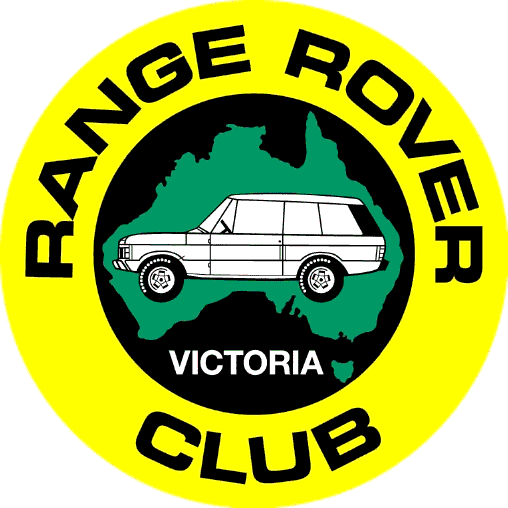 Victoria Branch (Inc)
PO Box 248
Deepdene Delivery Centre  VIC   3103ABN 32 585 770 245Membership ApplicationI/We desire to become members of the Range Rover Club of Australia Victoria Branch (Inc) and agree to be bound by the rules of the Club.Name: Mr/Mrs/Ms 							_________________Spouse/partner: Mr/Mrs/Ms 						_________________Postal Address: 																			P/Code:		Telephone - Home:										Telephone - Mobile/s:									Email address:										Preferred presentation of names (first & family) on your Club name badges:Name 1 (member): 										Name 2 (partner):  										Name badges can also be ordered for children @ $10 each – please list their preferred names:Vehicle Details:Vehicle Make: 				Model: 					Registration No: 				Colour:					Signed (Applicant): 						Date:			Payment Details:The Club membership year runs from 1 July to 30 June and the fees are $135 one-off joining fee (which includes driver training) plus $135 annual membership fee. Annual membership fees are calculated on a pro-rata basis, depending on the joining date.  For example, if you join half way through the year, you will only pay 6 months annual membership fees. Enquiries to the Membership Secretary 0411 028 090 or memberships@rangeroverclub.org.auCredit Card Payment           VISA		MastercardExp: ____/_____Signature: _________________________________________